T.C.
KIRŞEHİR AHİ EVRAN ÜNİVERSİTESİ 
Fen Bilimleri Enstitüsü Müdürlüğü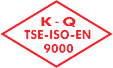 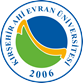 BAHÇE BİTKİLERİ ANABİLİMDALI YÜKSEK LİSANS PROGRAMI2023/2024 EĞİTİM ÖĞRETİM YILI BAHAR YARIYILI DERSLERİ VİZE PROGRAMIBAHÇE BİTKİLERİ ANABİLİMDALI DOKTORA PROGRAMI2023/2024 EĞİTİM ÖĞRETİM YILI BAHAR YARIYILI DERS PROGRAMIDERS KODUDERS ADIÖĞRETİM ÜYESİGünSAAT105511221Bitki Genetik Kaynaklarının Korunması ve DeğerlendirilmesiDr. Öğr. Üyesi Âlim AYDIN06.04.202408:30-09:15105512207Ilıman İklim Meyve Türlerinde Yeni Gelişmeler IIDr. Öğr. Üyesi Selma Boyacı06.04.202408:30-09:15105512208Yumuşak Çekirdekli Meyve Türlerinde Kullanılan AnaçlarDr. Öğr. Üyesi Selma Boyacı06.04.202409:30-10:15105512211Sulak Alan Süs BitkileriDr. Öğr. Üyesi Bahadır ALTUN06.04.202408:30-09:15105512212Mevsimlik Çiçek Yetiştirme TeknikleriDr. Öğr. Üyesi Bahadır ALTUN06.04.202409:30-10:15105512218 Sebze Islahına GirişDoç. Dr. Hakan BAŞAK06.04.202409:30-10:15105512222Kapalı Alan Dikey Tarım UygulamalarıDoç. Dr. Hakan BAŞAK06.04.202410:30-11:15105512220Meyvelerde Kalite DeğerlendirmeDr. Öğr. Üyesi Sebahattin YILMAZ06.04.202413:00-13:45105512221Meyvecilikte Aşılamanın EsaslarıDr. Öğr. Üyesi Sebahattin YILMAZ06.04.202414:00-14:45DERS KODUDERS ADIÖĞRETİM ÜYESİGünüSaati 105512204Bahçe Bitkileri Yetiştiriciliğinde Mikroorganizmaların Kullanım İmkânlarıProf. Dr. Yaşar ERTÜRK06.04.202408:30-09:15105612205Meyvecilikte Stres FizyolojisiProf. Dr. Yaşar ERTÜRK06.04.202409:30-10:45105612201Meyvecilikte SeleksiyonProf. Dr. Ahmet KAZANKAYA06.04.202408:30-09:15105612202Asma FidancılığıProf. Dr. Ahmet KAZANKAYA06.04.202409:30-10:45105612203Bağcılıkta AmpelografiProf. Dr. Ahmet KAZANKAYA06.04.202410:30-11:15105612219Sert Kabuklu Meyve Türlerinde Yeni GelişmelerProf. Dr. Ahmet KAZANKAYA06.04.202411:30-12:15105612207Ilıman İklim Meyve Türlerinde Yeni Gelişmeler-IIDr. Öğr. Üyesi Selma BOYACI07.04.202408:30-09:15105612220Meyvelerde Kalite DeğerlendirmeDr. Öğr. Üyesi Sebahattin YILMAZ07.04.202409:30-10:15105612221Meyvecilikte Aşılamanın EsaslarıDr. Öğr. Üyesi Sebahattin YILMAZ07.04.202413:00-13:45